Volba stření školy – hledáme informaceA) www.infoabsolvent.cz – známý server, se kterým žáci už pracují  při hodinách Volby povolání  ve  škole, letos jsme práci na tomto serveru opakovali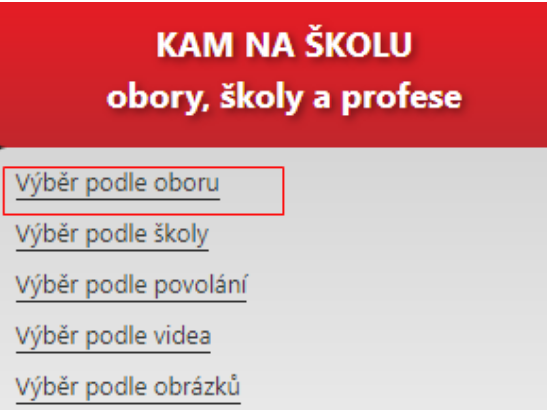 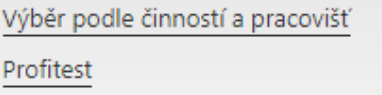 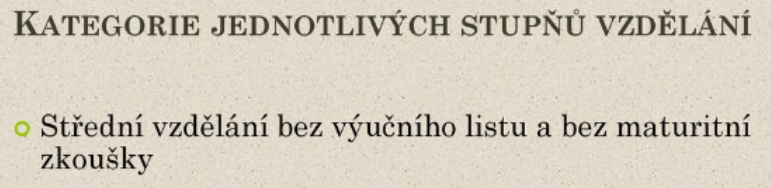 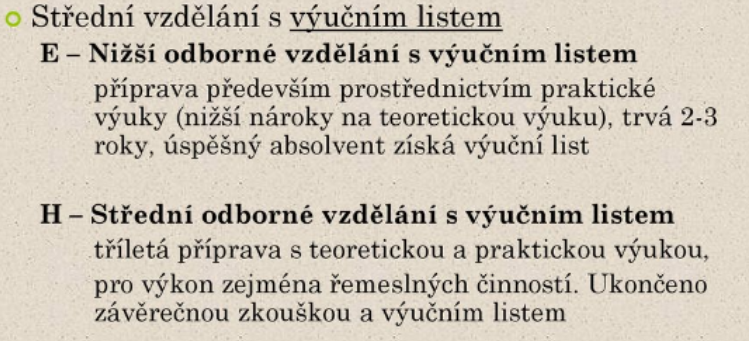 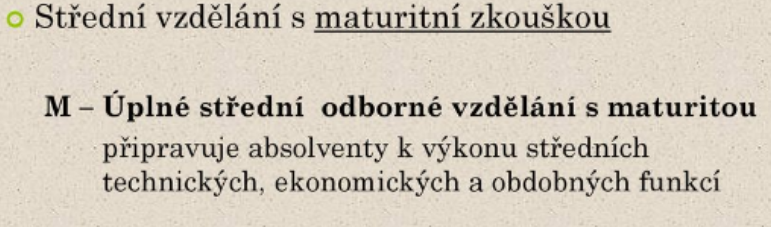         Délka studia je 4 roky.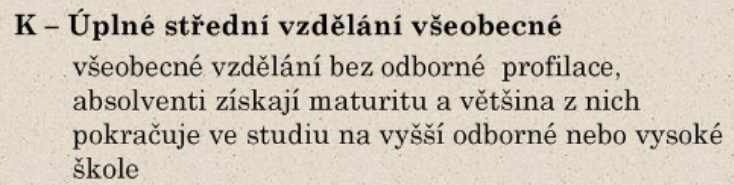       Na gymnáziu.     Délka studia je 4 roky.L/O  -Úplné střední odborné vzdělání s odborným výcvikem a maturitou          Jde o střední vzdělání s profesním charakterem, které připravuje žáky          pro náročná dělnická povolání a nižší řídící funkce. Významnou                součástí studia je odborný výcvik. Absolventi získají maturitní            vysvěčení a mohou pokračovat ve vysokoškolském nebo vyšším         odborném vzdělání. Délka studia je 4 roky.Doplnění maturity u učebních oborůnástavbové studiumL/5  -  Úplné střední odborné vzdělání s vyučením i maturitou - nástavbové studium        Jde o střední vzdělání s maturitní zkouškou, které je určeno výhradně                pro vyučené ve tříletých učebních oborech. Návaznost oborů (tj., jaký        nástavbový obor navazuje na jaký obor vyučení) přitom stanovuje          vládní nařízení. Absolventi získají maturitní vysvědčení a mohou        pokračovat ve vysokoškolském nebo vyšším odborném vzdělávání.        Studium trvá v denní formě 2 roky.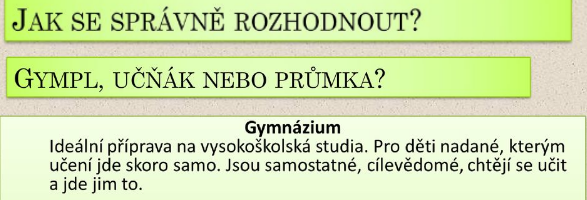 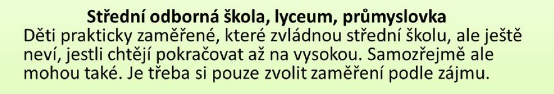 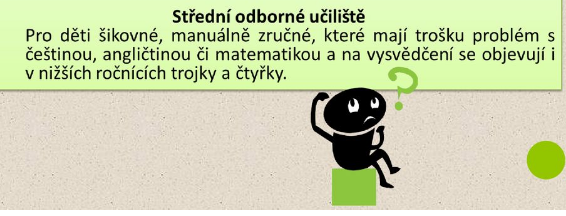 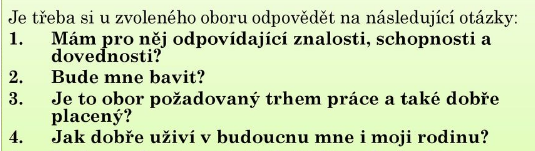 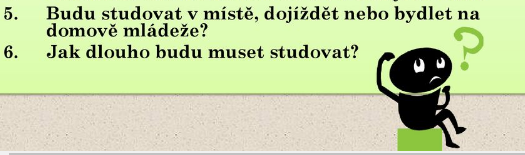  B) Úřad práce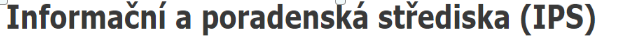 fungují  na  úřadech práce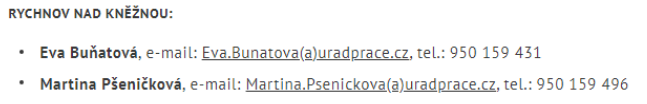 
C) Pedagogicko-psychologická poradna Rychnov nad Kněžnou
telefon: 494 535 476,    775 235 476
- také zde funguje kariérové poradenství - rodiče žáků se spediálními vzdělávacími potřebami   v září, říjnu před přijímacími zkouškami  (aby se to stihlo) nahlásí žáka na kontrolní vyšetření do poradny – žákům je možné navýšit čas u přijímacích zkoušek o 25%D) další informace lze nalét               
                www.atlasskolstvi.cz – zde  přehled  SŠ    www.kampomaturite.cz – zde informace k přijímacím zkouškám na SŠ  www.budoucnostprofesi.cz – budoucnost profesí na trhu práce www.nsp.cz – národní soustava povolání https://sipkhk.cz/ - školský informační portál Královehradeckého kraje – aktuální                                         informace o volných místech na školách, o přijímacím řízení na SŠE) prezentace středních škol a zaměstnavatelů- podrobné informace na https://www.vybiramstredni.cz/- probíhají v říjnu a listopadu